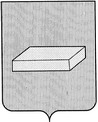 ГОРОДСКАЯ ДУМА  ГОРОДСКОГО  ОКРУГА  ШУЯР Е Ш Е Н И Е			от 27 января	2016 года			№ 15		Об отмене некоторых правовых актов городской Думы	 В связи с изменением законодательства, вступлением в силу новой редакции Устава городского округа Шуя, изменением полномочий органов местного самоуправления и структуры городской Администрации, принятием новой редакции Регламента, заслушав и обсудив информацию председателя городской Думы Д.Е. Платонова, руководствуясь статьей 42 Устава городского округа Шуя, городская ДумаРЕ Ш И Л А:	1. Отменить следующие правовые акты городской Думы:	1.1. Решение Шуйской городской Думы от 18 мая 1998 года № 22/65 «О внесении изменений в «Положение о налоговых освобождениях Администрации города Шуя»;	1.2. Решение Шуйской городской Думы от 30 июня 1998 года № 26/69 «Об ответственности Главы города и должностных лиц органов местного самоуправления г.Шуя за исполнение городского бюджета»;	1.3. Решение Шуйской городской Думы от 28 июня 2000 года № 21/156 «О внесении изменений и дополнения в нормативно-правовые акты г.Шуя»;	1.4. Решение	Шуйской городской Думы от 8 декабря 2000 года № 44/178 «Об изменении Решения Шуйской городской Думы № 38/173 от 29 ноября 2000 Г»;1.5. Решение Шуйской городской Думы от 28 марта 2001 года № 10 «О внесении изменений в Положение о порядке осуществления сноса самовольно строящихся и выстроенных зданий и сооружений на территории г.Шуя»;	1.6. Решение Шуйской городской Думы от 30 января 2002 года № 3 «О внесении изменений в Регламент Шуйской городской Думы»;	1.7. Решение Думы городского округа Шуя от 29 марта 2006 года № 47 «О внесении изменений в приложение № 1 Решения городской Думы от 21.0206 № 18 «Об установлении размеров арендной платы в 2006 году»;	1.8. Решение Думы городского округа Шуя от 28 июня 2006 года № 85 «О внесении изменений в Положение о порядке расходования средств резервного фонда Г.О. Шуя»;1.9. Постановление Думы городского округа Шуя от 30 апреля 2008 года № 23 «О Регламенте Контрольно– счетной комиссии городского округа Шуя»;  	1.10. Решение Шуйской городской Думы от 27 октября 1998 года № 37/79 «О выполнении п. 2.2 и п. 2.3 Постановления Шуйской городской Думы от 26.08.98 № 70/172»; Решение Шуйской городской Думы от 31 октября 2001 года № 54 «О внесении изменений в п.3 «Положения о создании и использовании резервного фонда городского бюджета» (Решение Думы № 37/79 от 27.10.98)»;	1.11. Решение Думы городского округа Шуя от 30 августа 2006 года № 119 «О внесении изменений и дополнений в приложение № 1 к решению ШГД № 8 от 28.02.2002 «Правила розничной продажи алкогольной продукции на территории г.Шуя»;	1.12. Решение Думы городского округа Шуя от 1 марта 2007 года № 19 «О внесении  изменений в «Порядок управления и распоряжения объектами муниципальной собственности городского округа Шуя»;	1.13. Решение Думы городского округа Шуя от 28 ноября 2007 года № 176 «О внесении изменений и дополнений в «Порядок взаимодействия уполномоченных органов по размещению, контролю, ведению реестра муниципальных контрактов и муниципальных заказчиков», утвержденный Решением Думы городского округа Шуя от 26.04.2006 № 57»;1.14. Решение Думы городского округа Шуя от 26 декабря 2007 года № 187 «Об утверждении Порядка рассмотрения и установления тарифов и надбавок к тарифам на услуги (товары) муниципальных предприятий, учреждений и организаций коммунального комплекса на территории городского округа Шуя»;1.15. Решение Думы городского округа Шуя от 27 августа 2008 года № 97 «О внесении изменений и дополнений в Положение «О государственном пенсионном обеспечении лиц, замещавших муниципальные должности органов местного самоуправления городского округа Шуя»;1.16. Решение Думы городского округа Шуя от 24 декабря 2008 года № 157 «О внесении изменений в Решение Думы городского округа Шуя № 57 от 26.04.2006»;1.17. Решение Думы Городского округа Шуя от 26 февраля 2009 года № 17 «О внесение изменений в Решение от 28.09.2005 № 90 «О налоге на имущество физических лиц»;1.18. Решение Думы городского округа Шуя от 11 ноября 2009 года № 141 «О внесении изменений в Положение о порядке управления и распоряжения муниципальным имуществом городского округа Шуя»;1.19. Решение Думы городского округа Шуя от 28 мая 2010 года № 55 «О наделении полномочиями представителя городского округа Шуя в Совете муниципальных образований Ивановской области».	2. Решение вступает в силу после официального опубликования.Председатель городской Думы городского округа ШуяД.Е. ПЛАТОНОВГлава городского округа ШуяС.Ю. РОЩИН